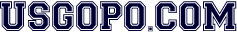 United States Government & PoliticsWeekly Current Events: 	Posted: 10.3.22Zhang, “Courts Could Throw state Marijuana markets into disarray,” Politico, 10.2.22.What is the legal status of marijuana these days?How are states fashioning policy in light of national marijuana policy?How do state governments tend to regard cannabis dealing across state borders?Describe the ‘residency requirement.’What court recently ruled on the residency requirement? How did it rule?What point did the dissenting judge make? What other court has ruled on state marijuana policy?Why do these cases go to federal court?What is the commerce clause and how is it relevant?  What is the dormant commerce clause?How does federalism lead to such legal ambiguity in cannabis policy? Kim and Madhani, “Cha-Ching! Biden embraces fundraising Role,” Associated Press, 10.1.22.  How did the reporter describe the fundraisers that President Biden attends? Name one unique thing from these fundraisers.How does Joe Biden’s current popularity impact his role as chief of party?Why do some candidates want Biden to appear at fundraisers but not with alongside them at public rallies?What is the DNC and why do they have Biden attend their fundraisers? How would you describe the DNC’s fundraising efforts this year?Has the party put any rules on reporters attending these events?  Why?What’s a presidential accomplishment Biden brags about?Why did Biden point out that he is Catholic?DO you feel that this is an appropriate role for the president to play? Why or why not? Barrow, “Jimmy Carter celebrating 98 . . .” Associated Press, 10.1.22.When did Jimmy Carter run for president?Where is he from, what office did he hold prior to president?What is unique in that Carter won the South in 1976?What enabled Carter to win in 1976? What caused him to lose in 1980?What is the Carter Center and what does it do?What are some particular election activities the Center takes on?How active is Carter into politics, campaigning, endorsing?  Why?